PL   -   PDA   -   4.B                       Elektrická energia1. Elektrická energia poháňa stroje a elektrické spotrebiče v domácnosti. (mixér, .........................., ............................., .................................. ) Menia el.energiu na: teplo (.....................), svetlo (.........................), pohyb (................................................... )Elektrická energia sa vyrába v ...................................... . Poznáme elektrárne: ............................., .............................., .........................., ..................................., ...................................., .................................................. .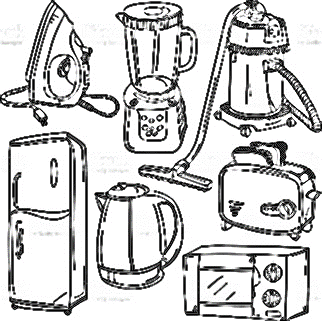 Elektrina sa z elektrární dodáva elektrickými rozvodmi.Pomôcka: (Typy elektrární):2. Zariadenia, ktoré na to, aby fungovali, potrebujú elektrickú energiu, nazývame__________________   _____________________3. Ako sa dostane el. energia k nám domov?__________________________________________________________________________4. Napíš 2 zásady pri manipulácii s el. zariadeniami__________________________________________________________________________5. Napíš 2 zásady správania sa počas búrky__________________________________________________________________________Batériu vynašiel Alessandro Volta v 18. storočí.Elektrická energia sa využíva: v priemysle, v poľnohospodárstve, v zdravotníctve, v domácnosti,poháňa stroje, prístroje a zariadenia,vie sa meniť na iné druhy energií (tepelnú, svetelnú, mechanickú)Tepelné elektrárne - teplo produkuje paru pre parnú turbínu poháňajúcu generátor- uhoľné - atómové - plynové - geotermálne Veterné elektrárne - generátor poháňa vrtuľa roztáčaná prúdením vzduchu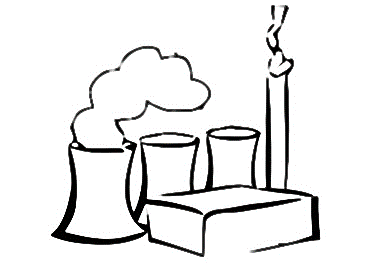 Slnečné elektrárne – získavajú teplo zo slnečného žiareniaVodné elektrárne - voda roztáča vodnú turbínu poháňajúcu generátor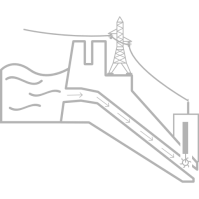 